СУМСЬКА МІСЬКА РАДАVІІ СКЛИКАННЯ ___ СЕСІЯРІШЕННЯ	З метою затвердження розробленого унікального бренду міста Суми, що сприятиме формуванню іміджу міста, як території, привабливої для туристів, інвесторів та жителів, розглянувши комунікаційну та візуальну концепції бренду міста Суми, бренд-буку, логотипу та правила їх використання, враховуючи рішення виконавчого комітету Сумської міської ради №___ від 14 грудня 2019 року та Резолюцію загальноміських громадських слухань з питання розгляду бренду міста Суми від 14 грудня 2019 року, керуючись статтею 25 Закону України «Про місцеве самоврядування в Україні», Сумська міська радаВИРІШИВ:1. Затвердити бренд міста Суми згідно з додатками 1 – 4. 2. Виконавчим органам Сумської міської ради використовувати бренд міста у своїй діяльності та дотримуватися правил, описаних в  брендбуці міста (додаток 2).3. Рекомендувати фізичним та юридичним особам, що здійснюють свою діяльність на території Сумської міської ОТГ, використовувати бренд міста. 4. Управлінню стратегічного розвитку міста Сумської міської ради (Кубрак О.М.) розробити та затвердити Положення про використання бренду міста Суми протягом 2 місяців з моменту прийняття даного рішення.5. Департаменту комунікацій та інформаційної політики (Кохан А.І.) оприлюднити бренд міста Суми з додатками на офіційному порталі Сумської міської ради та довести до відома зацікавлених осіб.6. Контроль за організацію виконання даного рішення покласти на заступника міського голови згідно з розподілом обов'язків. Сумський міський голова                                                        О.М. ЛисенкоВиконавець: Кубрак О.М.Ініціатор розгляду питання – виконавчий комітет Сумської міської ради.Проект рішення підготовлений управлінням стратегічного розвитку міста Сумської міської ради.Доповідач – управління стратегічного розвитку міста Сумської міської ради (Кубрак О.М.).ЛИСТ ПОГОДЖЕННЯдо проєкту рішення Сумської міської ради“Про затвердження бренду міста Суми” від __ грудня 2019 року №__ -МР
Начальник управління стратегічногорозвитку міста								О.М. КубракНачальник правового управління					О.В. ЧайченкоСекретар Сумської міської ради					А.В. БарановДодаток № 1до рішення Сумської міської ради«Про затвердження бренду міста Суми»від ________ 2019 року № ___ - МРВізуальна концепція бренда міста Суми - основна ідея бренду та її візуалізація Додаток № 2до рішення Сумської міської ради«Про затвердження бренду міста Суми»від ________ 2019 року № ___ - МРБренд-бук міста Суми (елементи та носії фірмового стилю)Додаток № 3до рішення Сумської міської ради«Про затвердження бренду міста Суми»від ________ 2019 року № ___ - МРРозробка логотипу міста та правил його використанняДодаток № 4до рішення Сумської міської ради«Про затвердження бренду міста Суми»від ________ 2019 року № ___ - МРКомунікаційна концепції бренда міста (позиціонування, легенда, слоган)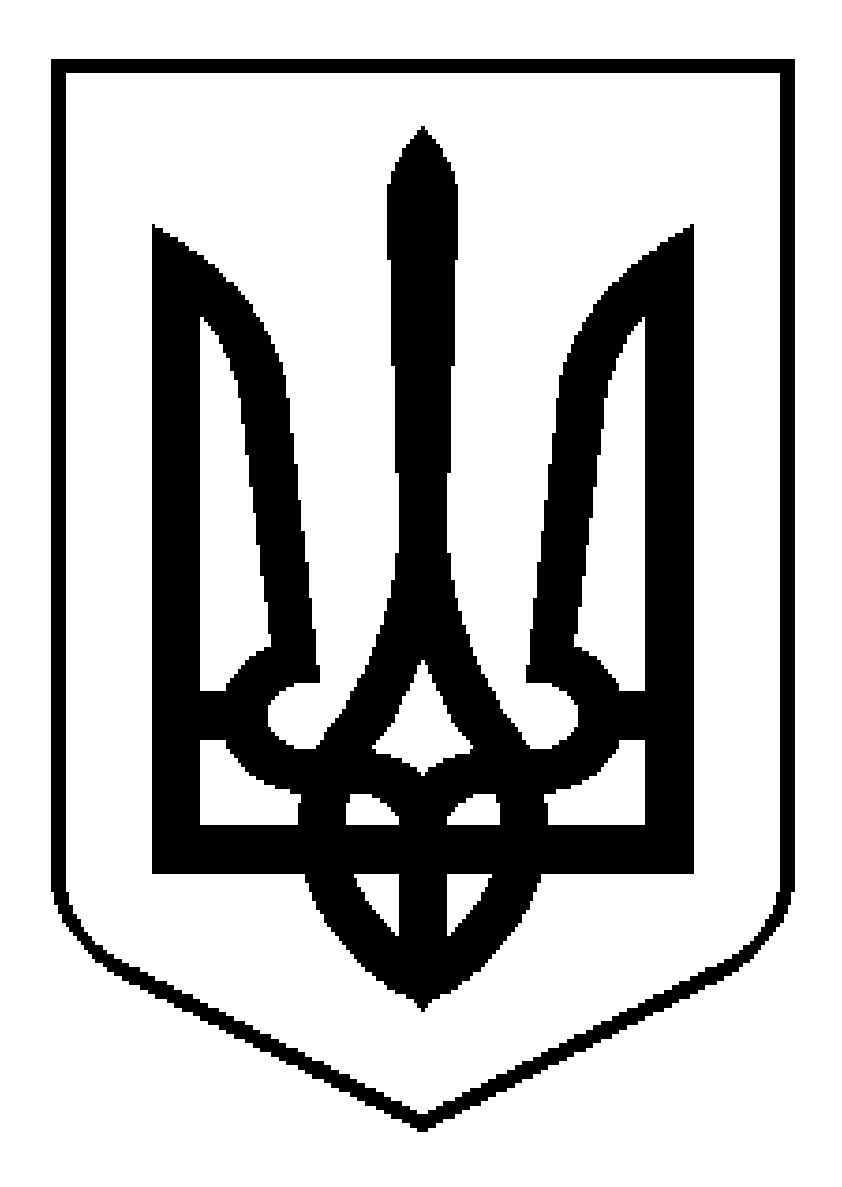           Проект     оприлюднено            «____»____________2019 р.від __ ________ 2019 року № ___ - МРм. СумиПро затвердження брендуміста Суми 